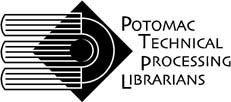 POTOMAC TECHNICAL PROCESSING LIBRARIANS98th ANNUAL MEETINGLINKED DATA: WHERE ARE WE NOW?Friday, October 14, 202210:00am-4:00pmCarnegie Endowment for International Peace1779 Massachusetts Ave. NWWashington, D.C. 20036SpeakersBetween Exports and Infrastructure: Linked Data Systems in 2022Ruth Kitchin Tillman, Keynote SpeakerPennsylvania State University The Library of Congress BIBFRAME Pilot: From Ground Level to the Troposphere in Seven YearsPaul FrankLibrary of CongressMARVA: Building a BIBFRAME EditorMatt MillerLibrary of CongressLinked Data at LC: Machines, Things, and String with ID.LOC.GOVKevin FordLibrary of CongressFor registration and other conference information, visit the PTPL website: https://www.potomactechlibrarians.org/event-4896133Registration fee includes PTPL membership.PTPL 98th Annual Meeting Schedule09:00 - 10:00    Registration and coffee10:00 - 10:10    Welcome and Speaker Introduction – Caroline Saccucci, PTPL Chair10:10 - 11:05    Keynote Presentation – Ruth Kitchin Tillman (including 15 min. Q&A)11:05 - 11:15	Break11:15 – 12:00	Library of Congress BIBFRAME Pilot: From Ground Level to the Troposphere in Seven Years – Paul Frank (including 15 min. Q&A)12:00 - 01:15    Lunch01:15 - 01:45    Business Meeting01:45 - 02:30    Marva: Building a BIBFRAME Editor – Matt Miller (including 15 min. Q&A)02:30 - 02:45    Break02:45 - 03:30    Linked Data at LC: Machines, Things, and String with ID.LOC.GOV – Kevin Ford (including 15 min. Q&A)03:30 - 03:55    General Discussion with the Panel0:355 - 04:00	Closing and Passing of the GavelName TagsPre-printed name tags are available at the registration table. Please let us know if there are any errors with your name tag.  Lunch recommendations Metro accessThe Carnegie Endowment for International Peace is only a few blocks from the Dupont Circle Metro Station on the Metro Red Line. Use the South exit onto 19th Street.Parking information Spothero www.spothero.com allows you to pay ahead and reserve a parking spot nearby.Example of parking options using SpotHero: 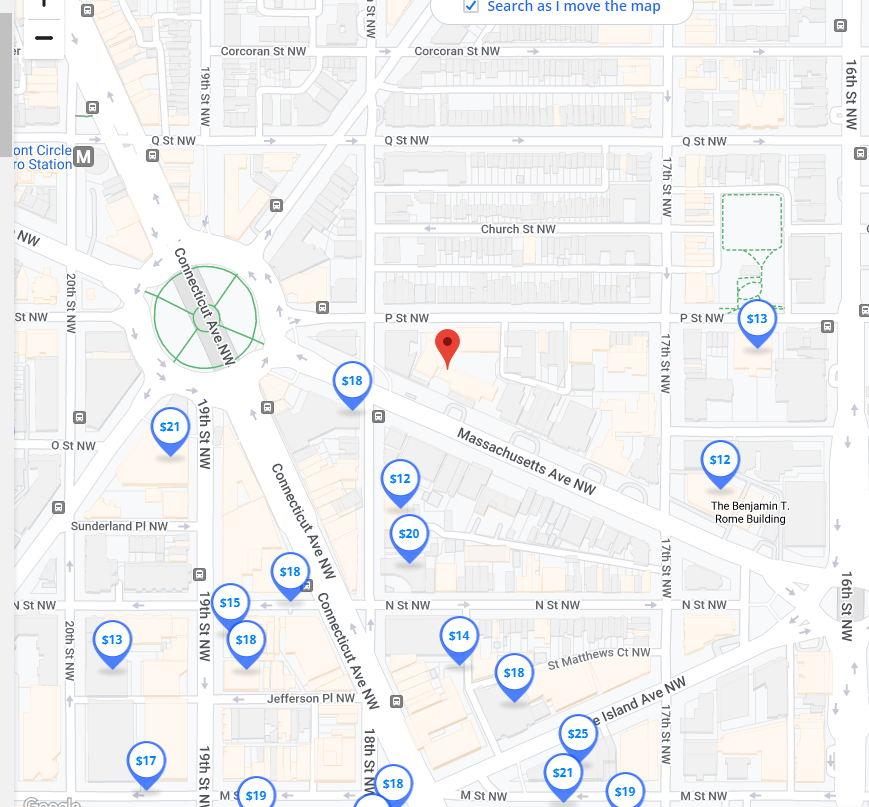 PTPL Advisory BoardSlate of Candidates for 2022/2023 TermChair-Elect, Elizabeth HensleyDuring her 34 years of experience working in libraries, Elizabeth Hensley has held a variety of positions in both public and support services. She received the Virginia Library Association George Mason Award for her work in developing and launching the Virginia Library Leadership Academy (VALLA) in 2010, a biennial training with nearly 200 graduates to date. The initial VALLA tagline of “Learn. Lead. Serve.” sums up Elizabeth’s philosophy that leadership positions are not an end in and of themselves but opportunities for serving the profession and applying what we have learned along the way in order to make a better and brighter future for our colleagues and successors. In her current role as the Materials Services Assistant Division Chief at Prince William Public Libraries, she oversees selection and is responsible for digital resources.Treasurer, Linda Wirth Linda is a retired librarian with a varied career.  Her first position was in reference in a public library.  Her second position was her first major change, working in the library of the office of the Ohio State Attorney General.  With her 3rd position as a law cataloger for the University of Akron Law Library, she began a career as a cataloger and has been a one ever since.  In her cataloging career, she has worked in a variety of organizations: academic, the Urban Institute, private law firms, and Washington National Cathedral.  In these positions, she has cataloged legal materials, economic materials on microfiche/film, Slavic language periodicals, and electronic journals. She retired from George Washington University in 2005.  She is a long-time member of Potomac Technical Processing Librarians.D.C. representative, Brook DarnellBrook Darnell currently serves as the Head of the History and Military Science Section at the Library of Congress. There she leads a team of librarians and technicians creating bibliographic access and standards for Copyright and Cataloging in Publication materials. Formerly, she was the Head of the Inventory Management and Document Fulfillment Section where she led the Library’s circulation program and provided service to Congress, Government Agencies, and other Libraries. Prior to working at the Library, Ms. Darnell held the position of Integrated Resources Librarian at the House of Representatives Library. In this role, she was the Voyager System Administrator and oversaw the migration to OCLC’s WorldShare Management Services (WMS) System. Additionally, she worked with the Library of Congress on the transfer of House inventory and metadata to the Fort Meade Offsite Facility. As Project Manager at the Department of Labor’s Library, she initiated and implemented a digitization project to preserve old and rare special collections. At the Patent and Trademark Office, she supervised the cataloging, acquisitions, and electronic services departments. In her various roles, Ms. Darnell has forged relationships and worked collaboratively with professional and paraprofessional library staff, contractors, information networks, and research groups. She holds a MLIS from the University of Alabama and a Bachelor of Fine Arts from Birmingham-Southern College.Maryland representative, Nirmal GomesNirmal L. Gomes originally from Bangladesh currently a graduate student in Library and Information Science (M.L.I.S.), class of 2022 concentration in Community Service Librarianship and Digital Libraries/Academic Library Specialization at the Catholic University of America (CUA). Mr. Gomes earned advanced degrees in Master of Science in Management (M.S.M.), with a specialty in Human Resources, Master of Arts (M.A.) in Higher Education, and Bachelor of Arts (B.A.) in Social Sciences from CUA, Washington, DC. He has an advanced B.A. in Social Sciences degree from Tejgaon College & University, Dhaka, Bangladesh. He has been working in Resource Management (Acquisition and Cataloging) department in Mullen Library, CUA for 24 years. Beside his studies and work he has been volunteering for 30 years with government and non-government organizations include church, county, schools, and socioeconomic organizations in Bangladesh and United States, such as past President and Vice-President of Association of Graduate Library and Information Science Students (AGLISS) and current Students Ambassador, LIS Department, CUA. He also serves as the Committee Associate Member, Chapter Relations Committee (2021-2023), ALA. Mr. Gomes is the member of professional organizations include American Library Association (ALA); member, Potomac Technical Processing Librarians (PTPL), Washington, DC; International Cultural Representative, Bangladesh Christian Association, Bangladesh; Member of Friends of St. John Paul II
Foundation, Washington, DC, and St. Camillus Church, Silver Spring, MD. As an educator, motivational speaker, and freelance researcher and writer, he is committed to promote
library services that serves for all and accessible information for all users, and help in the developing nations in the field of human resource management and education include PreK to higher education-policy, curriculum, research, teachers training and development, community library development, and instruction literacy development. Mr. Gomes is the award recipient of the 2020 Gordon M. Conable Conference Scholarship, ALA, an International Scholar winner, April 2008, recognized by the Catholic University of America's Center for Global Education. In 2003, he awarded “Archbishop Gangly Literature Award” a national award distributes by the Weekly Pratibeshi (only a Catholic national publication), Bangladesh. His hobby is to
play music (Bengali), exercise, sports, reading, researching, and writing articles and poems. He lives in Beltsville, Maryland.Virginia representative, Andrea BrittenAndrea Britten earned her MLIS degree from the University of Wisconsin-Milwaukee in 2017 after realizing that technical services librarianship was a great second career. She is currently the Sr. Electronic Resources Coordinator at the Carnegie Endowment for International Peace primarily working with electronic resources. Previously she held a position at Marymount University in its Resources and Systems department.  She has completed one term as the Virginia representative on the executive board of the Potomac Technical and Processing Librarians and is hoping to continue learning from her PTPL colleagues as they share their diverse knowledge and wisdom.Current PTPL Advisory BoardExecutive CommitteeChairCaroline SaccucciLibrary of Congress Chair-ElectMimi GamesLibrary of CongressPast-ChairRebecca CaseArlington Public LibraryTreasurer (2020-2022)Linda Wirth Secretary (2021-2023)Leigh Ann MartinUniversity of RichmondRegional RepresentativesWashington, D.C.Christine K. Dulaney (2021-2023)Library of CongressBrook Darnell (2021-2022) Library of CongressVirginia Jessica Robertson(2021-2023)Library of CongressAndrea Britten(2020-2022)Carnegie EndowmentMarylandAimee Plaisance (2021-2023)University of Maryland,Baltimore CountyNirmal Gomes(2021-2022)Catholic University  for International Peace 	              of America					Speaker BiographiesRuth Kitchin TillmanBetween Exports and Infrastructure: Linked Data Systems in 2022Ruth Kitchin Tillman works on discovery, the library catalog, and linked data projects at Penn State, where she currently holds the Sally W. Kalin Early Career Librarianship for Technological Innovations. She got her start in libraries in Technical Services, spending much of her 20s as the Serials Specialist at Jacob Burns Law Library, only 10 blocks away from where we are today. She received her MLS from the University of Maryland in 2013 and worked as the metadata librarian and ad-hoc cataloger at the NASA Goddard Library and the Digital Collections Librarian at the University of Notre Dame, before joining Penn State Libraries as the Cataloging Systems and Linked Data Strategist, 5 years ago this fall. Her research focuses on library systems, the people who maintain them, and the challenges and opportunities in the implementation of linked data. Paul FrankBIBFRAME Pilot: From Ground Level to the Troposphere in Seven YearsPaul Frank is a Cataloging Policy Specialist in the Policy, Training, and Cooperative Programs Division at the Library of Congress. Paul works with the Program for Cooperative Cataloging (PCC) Secretariat to fulfill the mission of the PCC. One of the PCC’s missions is to create supporting cataloging documentation for the Official RDA Toolkit, and Paul co-chaired with colleague Clara Liao the creation of the PCC Metadata Guidance Documentation that will be used in conjunction with the LC-PCC Policy Statements when cataloging under Official RDA. Paul is also a trainer for the Library of Congress BIBFRAME Pilot and has served in this role since 2015.   Matt MillerMarva: Building a BIBFRAME EditorMatt Miller is a Linked Data Applications Specialist in the Network Development and MARC Standards Office at the Library of Congress. He works with id.loc.gov and the BIBFRAME initiative. He previously worked for NYPL Labs at the New York Public Library, and he is an adjunct at Pratt Institute, where he co-directs the Semantic Lab research group. Kevin FordLinked Data at LC: Machines, Things, and String with ID.LOC.GOVKevin Ford is a Librarian and Linked Data Applications Specialist in the Network Development and MARC Standards Office at the Library of Congress. He currently works on BIBFRAME, focusing on how best to bring efficiency to the Library’s BIBFRAME dataset for the purposes of scale.  Previously at the Library of Congress, Kevin was a key member of the original LC group developing Library’s Bibliographic Framework Initiative and he was also the project manager for the Library of Congress’s Linked Data service, id.loc.gov.  In between his tours at the Library, Kevin managed the Art Institute of Chicago’s digital asset management system, which was designed completely around the principles of Linked Data.  He also spent time at MarkLogic, where he specialized on leveraging semantics and RDF within a document store for clients ranging from Fortune 500 companies to boutique customers.Scholarship Recipients Emily C. BradfordEmily Bradford is in her final year of the Master of Information program at Rutgers University (concentration in Library & Information Science). She holds a BA in Music/Rhetoric & Communication Studies from University of Richmond, where she also currently works as a Resource Sharing Specialist at Boatwright Memorial Library. She has an affinity for metadata and through her Masters program developed an interest in coding and database management. After graduation Emily hopes to find technical processing-related work in the digital libraries or electronic resources field. A passionate musician, she has a particular interest in audio-visual recordings as cultural heritage and would love an opportunity to work with those materials.Brittany SmithBrittany Smith (pronouns: she/her) is currently enrolled in the Master of Library and Information Sciences program at the University of North Carolina-Greensboro and plans to complete her studies by 2024. She is a Metadata Specialist at the George Washington University’s Himmelfarb Health Sciences Library where she processes new materials and manages the institutional repository, The Health Sciences Research Commons. She earned a BA in Political Science & Italian from the University of Virginia and a MFA in Creative Writing (Fiction) from the University of New Hampshire. Upon graduation, she hopes to find a position that allows her to explore diversity and inclusion within academic librarianship, the use of digital collections as storytelling vehicles and the development of sustainable professional mentorships to draw in Black, Indigenous and People of Color early career librarians and library professionals. When she’s not working or attending classes, Brittany likes to paint with watercolors, hike on local trails, spend quality time with her friends and family, and write as well as edit speculative fiction stories. PTPL 98th ANNUAL MEETINGFriday, October 14, 201810:00am-4:00pmCarnegie Endowment for International Peace1779 Massachusetts Ave. NWWashington, D.C. 20036Business Meeting AgendaOpening of MeetingApproval of 2021 Annual Meeting MinutesTreasurer’s ReportPresentation of Academic ScholarshipsElection of New Advisory Council Members and OfficersNew BusinessApproval of the BylawsAppointment to CommitteesMentoring ProgramOther New BusinessHistorical MomentAdjournmentBylawsArticle I. NAME.The name of this Association shall be the Potomac Technical Processing Librarians, or otherwise known as PTPL.Article II. PURPOSE.The purpose of PTPL is to promote innovation in the face of change in library technical services by providing continuing education opportunities in the Potomac region, providing programs and activities accessible to all members of our diverse community, offering opportunities for networking and exchange of information among members, convening an annual meeting for the membership of PTPL, providing scholarships, encouragement and outreach to those new to technical services librarianship, collaborating with other organizations with mutual interests.Article III. AFFILIATION.This Association was affiliated as a regional group with the Association for Library Collections and Technical Services Division of the American Library Association.As of 2021 review and revision of the bylaws it has been determined that the affiliation with ALCTS is no longer current. We may pursue an affiliation with CORE in the future.Article IV. ASSOCIATION YEAR, MEMBERSHIP AND DUES.Anyone in the region of Maryland, Virginia, and the District of Columbia, or anyone who is engaged or interested in the technical services of libraries, shall be eligible for membership.Active membership consists of those who remit annual dues, payable at or prior to the annual meeting of the Association held during that year.  The membership year shall run for twelve months, beginning at the annual meeting.  Active members have the right to vote, run for office, and to share in the benefits afforded by PTPL's objectives. All active members including executive committee and board members must pay dues.The annual membership dues schedule may be reviewed and adjusted, within reason, by the Executive Committee, in order to maintain the fiscal soundness of the organization, while also maintaining operations as in previous fiscal years. Any increase must be justified through the review of operational costs from previous fiscal years, and in accordance with changes in those operational costs.The Association year shall be November through October.Article V. OFFICERS.Any active member of PTPL shall be eligible for office.The officers of the Association shall be a Chair, a Vice-Chair, an Immediate Past-Chair, a Secretary, and a Treasurer. The Vice-Chair shall be elected annually, with the individual elected as serving for three years, with successive one-year terms as Vice-Chair, Chair, and Immediate Past-Chair. The Secretary and Treasurer shall be elected on alternate years and serve for two years. The terms of office shall begin at the close of the   annual meetings at which the officers are elected.The Chair must be a member of CORE. PTPL shall pay the Chair’s ALA/ CORE membership fees for the year of service.  In the event the Chair’s ALA/ CORE membership is paid by the individual’s employing agency, PTPL will instead offer to pay the Chair’s individual registration for the ALA annual conference. This benefit for the PTPL Chair shall apply only to ALA/CORE membership fees for one year or one ALA conference registration. The Treasurer’s annual report will record the decision.The duties of the officers shall be those prescribed by these bylaws and such other duties as are usually attached to their office. The Chair prepares the agendas, and leads meetings of the membership, the Executive Committee and the Advisory Board. [Upon the resignation, removal or incapacitation of the Chair, the Vice Chair shall assume the duties of the Chair]. The Immediate Past Chair presents the "historical moment" at the annual meeting and shall chair the Nominating Committee. The Secretary shall record the proceedings of the Executive Committee, the Advisory Board, and the annual meetings and post a summary report of the annual meetings to the website. The Treasurer presents a report at each monthly meeting and will maintain the checking account, receive, and deposit dues and other payments, pay bills, and present a fiscal report for the period November 1 through October 31 at the annual membership meeting. It is the responsibility of the Treasurer and Chair to maintain access to the checking account and the Treasurer and one other Council member to maintain access to the PayPal account.Article VI. MEETINGS.The annual business meeting of the Association shall be held at the annual conference, at a time and place to be determined by the Executive Committee in consultation with the Advisory Board.Special meetings may be called by the Chair with the approval of the Executive Committee. No business other than that announced shall be transacted at such meetings.Notice of any meeting special or annual shall be sent to each member at least 30 days prior to the date of the meeting and shall include notice of business to be transacted at the meeting and shall include a sample ballot of any decision requiring a membership vote.The Executive Committee may levy a registration fee for attendance at any meeting, to defray the costs of the program.Article VII. EXECUTIVE COMMITTEE.There shall be an Executive Committee, consisting of the officers of the Association. The Executive Committee shall oversee the implementation of PTPL's policies and plans, make financial decisions, arrange meetings and programs and conduct the business of the association between meetings.Any officer who misses more than two consecutive Executive Committee meetings may be asked to resign by the remaining members of the Executive Committee.In case of a continued failure by any one officer to fulfill the duties of the office, the Executive Committee, by vote of three quarters of its members, may declare the office vacant.Article VIII. ADVISORY BOARD.The governing body of PTPL shall be an elected Executive Committee and there shall be an Advisory Board, consisting of the members of the Executive Committee and two members each from Maryland, Virginia, and the District of Columbia. Representatives should either work or reside in their respective region at the time of their election. The six regional representatives shall be elected at the regular meeting to serve for two years or until their successors are elected; the term of one representative from each region shall expire each year. Their terms of office shall begin at the close of the regular meeting at which they are elected.The Advisory Board shall assist the Executive Committee in the planning of the annual meeting and its program, and in such other matters as the Chair may request. The Chair shall call a meeting of the Advisory Board before May first for the purpose of planning the annual meeting. If the Chair fails to do so, the meeting will be called by the other officers in the order named in Article V (1) of the Bylaws. Special meetings may be called by the Chair.Any member of the Advisory Board who misses more than two consecutive meetings may be asked to resign by the Chair.Article IX. COMMITTEES.Any active member of PTPL shall be eligible to serve on committees.Nominating Committee. A Nominating Committee of at least three members, one from each region, shall be appointed by the Chair with the approval of the Executive Committee as soon as convenient after each annual meeting. The Nominating Committee shall be chaired by the PTPL Immediate Past-Chair. Members of the Nominating Committee shall not be eligible for a consecutive term.Other Committees. Such other committees shall be appointed by the Chair with the approval of the Executive Committee, as the Association or the Executive Committee may from time to time deem necessary to carry on the work of the Association. The Chair has the authority to appoint members-at-large to serve on committees.Reports. Each committee shall report on its activities at the annual meeting of the Association.Article X. NOMINATIONS AND ELECTIONS.All candidates for elective office shall be members of PTPL at the time of nomination.The Nominating Committee shall present a list of candidates for each office to be filled at the next annual meeting. Additional nominations from the membership may be made from the floor at the annual meeting.Candidates receiving a plurality of the votes of the members present and voting shall be elected. No proxy (absentee) ballots will be accepted. In the case of a tie vote, the election shall be by lot.If an elected candidate is unable to assume office, the candidate who received the next highest number of votes for that position shall be declared the winner.All candidates for elective office may seek consecutive terms but must still be elected for the desired position.Currently there are no limits on the number of times a member can be elected to the Advisory Board.Article XI. VACANCIES.Vacancies shall be filled at the next election for the remainder of the term. The Chair shall be empowered to fill vacancies by appointment on an interim basis until the next election. In case of a simultaneous vacancy in the office of the Chair and Vice-Chair, the Secretary shall act as Chair. If the Secretary is unable to serve, the Treasurer shall act as Chair.Article XII. PARLIAMENTARY AUTHORITY.Robert's Rules of Order (rev.) in the latest available edition shall govern the Association in all cases to which they can be applied, and in which they are not inconsistent with these bylaws.Article XIII. OFFICIAL RECORD.The Official Record of PTPL consists of minutes of all official  board and annual meetings, election results, and the treasurer's reports.  They may also include program evaluations. This also includes any documents or media that record the activities of the organization and its members.The minutes for the current year will be viewable at the PTPL website.   A paper copy of the official record will be placed in transferred to the PTPL archives at least annually the PTPL archives. by the secretary or designee.The archives of PTPL shall be housed at the American Catholic History Research Center and Archives, Room 101 LCL Bldg.  Aquinas Hall, Catholic University of America.  The Secretary or designee shall be responsible for transmitting these records.Article XIV.  DISSOLUTION.In the event it becomes necessary to dissolve PTPL, the assets remaining after all obligations have been met, shall be transferred to a not-for-profit educational or charitable organization whose purpose is to foster and improve library service.  The organization shall be selected by the Executive Committee in conjunction with the Advisory Board.Article XV. AMENDMENTS.These bylaws may be amended or suspended by a vote of two-thirds of the members present at the annual meeting provided that notice of any proposed amendment was sent to each member by email at least thirty days prior to the annual meeting. No proxy (absentee) ballots will be accepted.NOTES: Bylaws adopted 12/6/47; amended 10/15/55, 10/8/60, 11/2/68, 11/6/71, 11/10/73, 10/30/82, 11/12/83, 10/85, 10/24/87, 11/4/89, 10/27/95 and 10/25/96; reprinted with corrections as of June 12, 1998; amended 10/31/2003, 10/28/2005, 10/12/2012, 10/15/2021. PTPL 97th ANNUAL MEETING October 15, 2021Online via ZoomMinutes - DraftThe 97th annual meeting of the Potomac Technical Processing Librarians (PTPL), “Adaptability in Technical Services” was held online due to the ongoing covid-19 pandemic.  Opening of meeting The Annual Meeting began at 9:55 with introductions.  Opening remarks Rebecca Case began the meeting with remarks on how the circumstances of the pandemic have pushed the library profession to adapt to the present circumstances. She also noted the passing of PTPL Board Maryland Representative Kelly Swickard.  Rebecca went over the three items being voted on at this meeting: proposed amendments to the bylaws, the approval of last year’s meeting minutes, and the voting in of board members to new terms. Attendees were asked to review the PTPL Code of Conduct and asked to email Rebecca should any issues arise. The Zoom-based chat was available throughout the event for comments and questions. Board members took note of questions during presentations and compiled them for an end Q&A for each presenter.  Morning Speaker Catherine Soehner, Director of the Eccles Health Science Library at the University of Utah, presented a talk titled “Managing Change When You’re Not in Charge.” The talk invited audience participation as Catherine presented the attendees with scenarios and discussed the responses.  Soehner recommended that those at the top of an organization involve others more often in big issues, remember to ask for help, and be as transparent as possible. To those at the bottom of an organization, she recommended not relying on leadership to fix everything, to offer actionable suggestions, and to try to help others when the circumstances allow. For those in the middle of an organization, she asked that they try to lead from the middle and to mediate between both sides, as it is easier to see both perspectives from a mid-level position. To all, regardless of position, she advised listening to the perspectives of others and not being afraid to apologize.  Recommended reading: The Possibilities of Organization by Barry Oshry. Poster Sessions Rebecca introduced Christine Dulaney, who in turn acted as the moderator for the poster session. “The Daily Unit Check-In Meeting: Developing a Technical Services Standup” by Mark Winek, Cody Hackett, and John Kimbrough of Georgetown University. These three presenters described their experiences in implementing a regular meeting for their unit, which helped facilitate better communication during the COVID pandemic and beyond. “Flexibility During COVID: Lessons Learned” by Alissa Willis, University of Arkansas, narrated by Chelsea Hoover. Willis presented on her experiences working as a special collections cataloger during a time of remote-only work, and how their department used this time to improve the skill sets of employees and position the department for growth after a wave of retirements. “Tackling 508 Compliance/Accessibility in the IR: Activating Student Workers During the COVID-19 Pandemic” by Elyse Fox from California State University Sacramento and Daina Dickman, National Library of Medicine. Fox and Dickman discussed their experiences in managing a project updating previously digitized institutional repository materials to better adhere to accessibility standards.  “Can We Automate This? Exploring Automation and Programming Opportunities in Electronic Resources Collection Management” by Carolyn Pecoski, McGill University. Pecoski presented her approach to building the skills to automate electronic resource tasks, beginning with work in Excel and OpenRefine, and branching out to more advanced techniques in Python and through the use of APIs and Git/GitHub. Afternoon Speakers The second speaker, Shana McDanold of the DC Public Library spoke on the topic “Social Media for Professional Purposes” McDanold educated the attendees on the professional uses of social media, and how it can help you to build your personal brand, to network at a fast pace, and to find support or help with issues, especially when you might be the only person responsible for a specific type of task at your institution. She also outlined the limitations of the medium and potential privacy and security issues involved in its use.   The final presenter of the day was Colin Rhinesmith from Simmons University, speaking on the topic “Sustaining Digital Equity Ecosystems During the COVID Pandemic and Beyond.”  Rhinesmith discussed the increased focus the pandemic has put on the digital divide, and approaches a digital inclusion strategy might take to mitigate this issue.  Business Meeting Bylaws Amendments Bylaws amendments were voted on via Zoom poll. Changes included codifying the scholarship as a core function, altering the parts of the bylaws that referred to ALCTS and updating that language to ALA/CORE, and amending officer duties to reflect current practice. Elections The elections were also conducted through Zoom poll. Elected for the next period was the following slate of candidates (running unopposed): Mimi Games, Vice chair/chair Leigh Ann Martin, Secretary Jessica Robertson, Virginia Representative Aimee Plaisance and Nirmal L. Gomes, Maryland Representatives Christine Dulaney and Brook Darnell, D.C. Representatives Recognition of Scholarship Winners Caroline acknowledged this year’s three scholarship recipients, Aliaksandr (Alex) Audziayuk, Cody Hackett, and Coleman Holth. Historical Moment Kim Edwards gave the PTPL historical moment as her final act as past chair. The Passing of the Gavel Rebecca virtually passed the gavel to Caroline Saccucci, recognizing her as the new president of PTPL. Adjournment Caroline moved to adjourn the meeting at 2:52. Respectfully submitted,Leigh Ann MartinPTPL SecretaryFast Casual in Walking DistanceNandos 1210 18th St Shake Shack 1216 18th St Chik-Fil-A1214 18th St SweetGreen1512 Connecticut Ave Cava1222 Connecticut Ave Taim1514 Connecticut AveBibibop Asian Grill1516 Connecticut Ave Other OptionsAgora DC1527 17th St 	Whole Foods (salad bar and prepared food)1440 P Street Duke’s Grocery1513 17th St NWKramers (Kramers book shop)1530 19th St Coffee Shops for a quick breakfastUn Je Ne Sais Quoi1361 Connecticut Ave Tatte1301 Connecticut Ave 